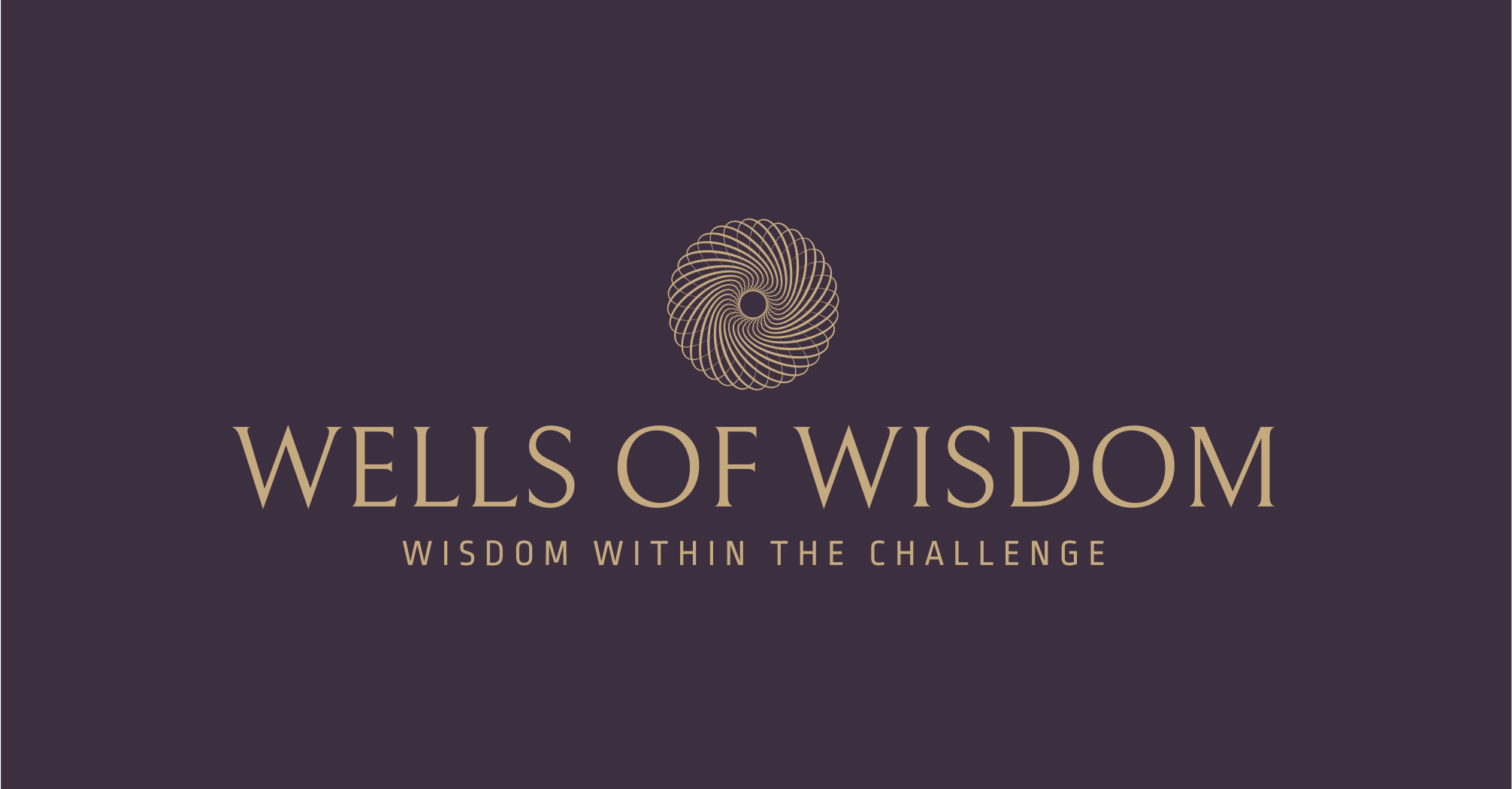 Lifeline / TimelineNOTE:  To be complete by Parents/Guardian of youth clients or clients with developmental differences.Please list significant events, people, relationships, experiences, and memories from each of the following stages of development:Prenatal - Birth: (Indicate the physical and emotional state of health of the biological mother during pregnancy, and any birth trauma (C-section, loss of Oxygen, long labor, natural childbirth, low Apgar scores, etc.)0-5 years: (Indicate if developmental milestones were met at appropriate ages – crawling, walking, talking, toilet training, etc. Also indicate sleep issues, social concerns, etc.)6-9 years: (Indicate how transition to schooling was, socializing, academic performance, etc.)10-13 years: (Indicate peer relations, academics, physical development, age of first menses (if client is female), etc.)14-17 years:18-21 years:22-25 years:26-30 years:31-35 years:36-40 years:40’s: (For women, indicate the onset of menopause – emotional & physical symptoms)50’s:60’s;70’s & Onward;Client Name:	Date of Birth:
Completed by: